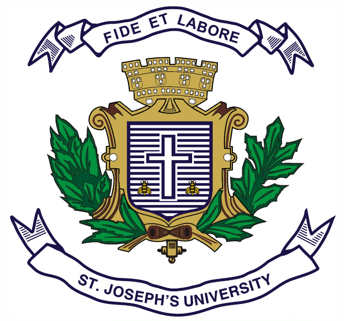 ST JOSEPH’S UNIVERSITY, BENGALURU -27BCA – 2nd SEMESTERSEMESTER EXAMINATION: APRIL 2024(Examination conducted in May / June 2024)CA 2121: Data Structures Using C(For current batch students only)Time: 2 Hours								    Max Marks: 60This paper contains TWO printed pages and THREE partsPART AAnswer any five of the following questions 				 (2*5=10)1. What do you mean by Data Structures? With examples show how linear data structures differ from non-linear data structures.2. Write a function subprogram in C to return 1 if the stack is empty or else return 0.3. Explain the meaning of Big-O notation to assess the complexity of an algorithm.4.  Given the following list of numbers create a BINARY SEARCH TREE.                 65, 83, 20, 30, 12, 80, 60, 90, 69,15, 27, 625. Write a function subprogram in C to display the contents of a linked list.6. Write a function subprogram to remove an element from a circular queue.PART BAnswer any five of the following questions				 (4*5=20)7. Write a program in C to input some numbers into an array and sort them using INSERTION SORT technique.8.   Using a STACK show the conversion of the following INFIX expressions into POSTFIX expression.A + ((C – D *E)*F) /( G - H)^29. Given the recurrence formula below, calculate the complexity of the algorithm represented by the recurrence formula.
       T(n) = T(N-1) + 1 for n>0
       T(0) = 110. Write a function subprogram in C using a stack to convert a decimal number into its BINARY EQUIVALENT. 11. What is a SPARSE MATRIX? With an example show how it can be implemented using a linked list.12. Given the precedence of operators [ “(“ :1, “)”2, +,-:3, *,/: 4, ^: 5 ] .Write a function sub program to return the precedence of a given operator.13. Give  an algorithm to insert a node into an ordered DOUBLY LINKED LIST.PART CAnswer any three of the following questions		       		     (3*10=30)14. 	a. Given the PREORDER TRAVERSAL of a binary search tree, create the binary search tree. Show the steps involved.                                E, C, A, B , D, H, F, G, Ib. Declare a data type to represent node of a Queue. Write a function Dequeue() to  delete a number from the Queue ( Front and Rear are global pointers representing the beginning and the end of the queue )	   							                                                                                                                                            [4+6]15.  a. Write a program in C to evaluate a postfix expression.b. With the help of a tabular column show how the following postfix expression is evaluated using a stack.
                                   5, 10, 5, -, 2, ^, 8, 3, -, 2, *, /, +                                                   [7+3] 16. a. Write the preorder traversal for the following tree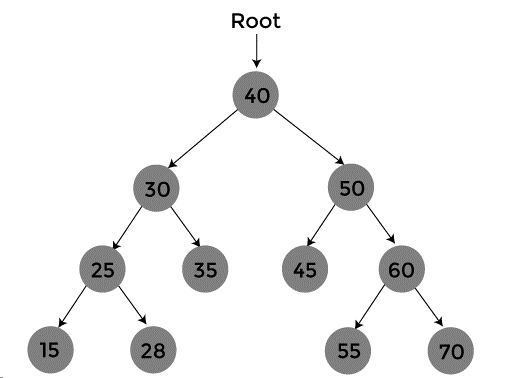 b. Create a new data type to represent the node of a BST known as TREENODE having integer data item and two links to right and left sub trees. Write function subprograms to insert a number into the BST, and recursive functions to do INORDER traversal.                                                                                                                                                                                                        [4+6]17.a. Construct a tree from the given traversals	Inorder Traversal: D,B,A,G,E,H,C,F            Preorder Traversal: A,B,D,C,E,G,H,Fb. Write a function program to search for a given number using BINARY search. Let it return 1 if the number is found or else return 0. What is the condition for using binary search? Which searching method is efficient? Linear or Binary? Why?                                                [5+5]****************************************************************************************************